ФИО педагога: С.А. Бубновская                                                                                                                                                      Программа: «Чудо ручки»Объединение: 2АД, 2БД, 2ВД. Дата занятия по рабочей программе: 28.04.2020, 30.04.2020. Тема занятия: творческая работа «Рыбка из бумаги». Задание: выполнить творческое задание «Рыбка» из цветной бумаги.Материалы: цветная бумага (2 любого цвета), ножницы, клей, фломастеры, карандаши, линейка. Порядок выполнения:Нарезаем бумагу на полоски: ширина - 1 см, длинна – 12-15 см (3 одного цвета, 3- другого (напр., оранжевая и белая)), складываем их пополам.  На белую полоску справа от сгиба навешиваем оранжевую полоску, с левой стороны белой полоски вешаем оранжевую полоску, отступив 1 см.С правой стороны навешиваем третью оранжевую полоску в сантиметре от первой. Складываем концы белой полоски вместе. Получается шахматное чередование цветов.Теперь на крайнюю оранжевую полоску навешиваем вторую белую полоску. Переплетаем полосы между собой, чтобы соблюдался шахматный порядок с обеих сторон.Аналогично вплетаем третью белую полоску. Чтобы бумага не соскальзывала, подклеиваем в последнем переплетении клеем.Прорисовываем и срезаем аккуратно ножницами изгибы хвоста и плавников.Вырезаем из черной бумаги или прорисовываем фломастером глаз.Фотографируем рыбок и отправляем мне на электронный адрес: Sweta_@mail.ru  или WhatsApp 89149320037, или Viber 89149320037. 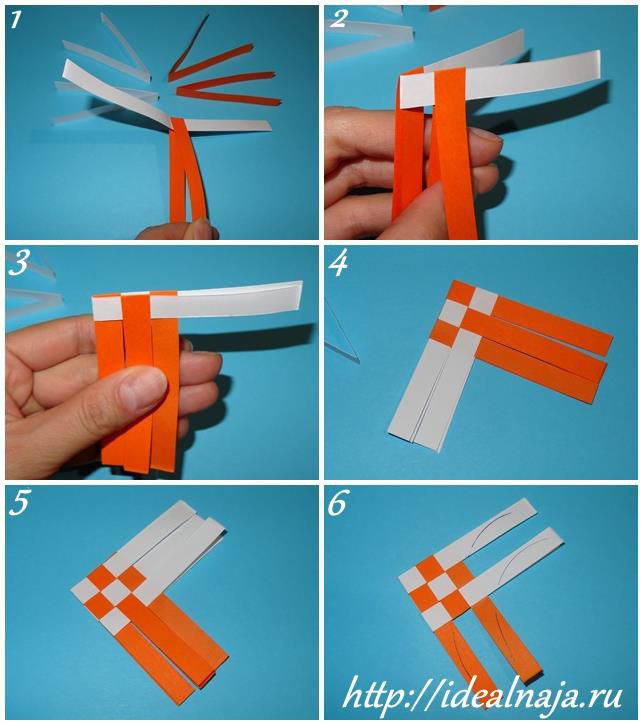 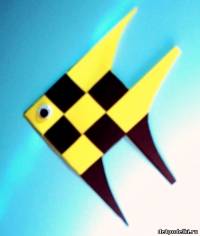 